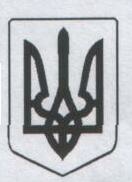                                              Вишнівська сільська радаШТУНСЬКАЗАГАЛЬНООСВІТНЯ ШКОЛА  І-ІІІ СТУПЕНІВНАКАЗ12 травня 2020 року                      с.Штунь					№49				Про внесення  змін до наказу по школі від 24 квітня 2020 року                  №45 «Про запровадження карантинуу закладі освіти»     Відповідно до розпорядження Вишнівської сільської ради від 12.05.2020 року №84/01-03 «Про внесення змін до розпорядження «Про запобігання поширенню на території Вишнівської ОТГ коронавірусу COVID-19» від 24.04.2020р. №72/1/01-03»НАКАЗУЮ:     1.У наказі «Про запровадження карантину у закладі освіти» від 24.04.2020 року №45:     1) У пункті 1 слова і цифри «до 11 травня 2020 року» замінити словами і цифрами «до 22 травня 2020 року».    2.Контроль за виконанням даного наказу залишаю за собою.Директор школи						С.О.Булавчук